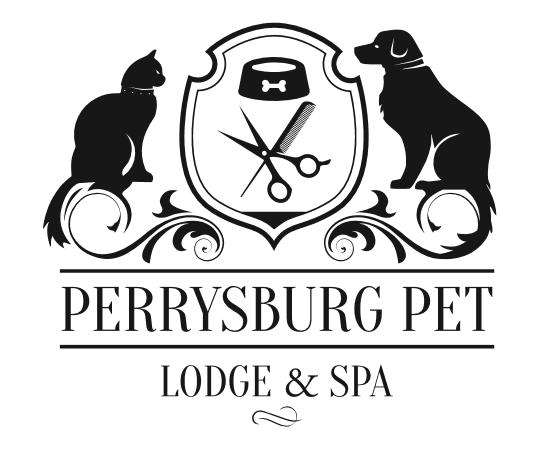 Cat Boarding ApplicationOwner InformationName ___________________________________________________________________________________                                                  Address _________________________________________________________________________________City, State, Zip ___________________________________________________________________________Email ____________________________________________________________________________________ *Would you like to be added to our email list for boarding updates and availability in the future?Yes _______   No ________   (this list is for our use only).                                                             Cell phone _________________________ Work phone _____________________________________Home phone ___________________________Additional people that can pick up your cat: __________________________________________________________________________________________Emergency Contact (other than your veterinarian or yourself)Name ___________________________________________________________________________________Address _________________________________________________________________________________Home phone_______________________________   Cell phone _________________________________Veterinary InformationClinic name ______________________________________________________________________________City, State, Zip  __________________________________________________________________________Phone _______________________________________ How did you hear about us? _______________________________________________________________Cat(s) Information:Cats Name _______________________________ DOB) ____/____/____ M____F___ Age _________Breed________________________Color_____________Weight_______ Spay/Neuter Yes___ No____Shot record dates : Distemper (FVRCP) ___/___/___ Rabies ___/___/___Flea and Tick Medication ____ Y ____N If yes, what brand of preventative_______________Microchip _____Y _____N Chip # __________________HealthMedical history (illness, injury, surgery, skin conditions, etc.) ____________________________________________________________________________________________________________________________________________________________________________________Is boarding pet on medication?		Yes	 No 	Has he/she had all of today’s medication(s)? 	Yes 	No     Name of Medication:  _______________________________ Directions: _________________________Name of Medication:  _______________________________ Directions:  _________________________Has your cat had a problem with fleas? __________ When? ________________________________Allergies? _________________________________________________________________________________Any restrictions need to be placed on your cat’s activities or movements? ___________________________________________________________________________________________Does your cat have any sensitive areas on his/her body? ___________________________________________________________________________________________Does your cat have any food allergies/sensitivities?  What happens if they have some? ____________________________________________________________________________________________________________________________________________________________________________________________________________________________________________________________________________________BehaviorDescribe your Cat: Is your cat afraid of any specific items or noises?	Yes 	No 	If Yes, Explain: ___________________________________________________________________________________Are there any areas on your cat’s body where they DO NOT like to be touched by humans? If yes which area? _______________________________________________________________________________Does your cat enjoy human interaction or does your cat prefer to spend time alone? ____________________________________________________________________________________What is your cat’s favorite activity? ______________________________________________________Does your cat play with any toys? If yes, which ones? ________________________________________What else should we know about your cat?__________________________________________________Would you like individual playtime for your cat outside of the cat condo?	Yes	No 	(please circle)